MODELLO DI DOMANDA PER LA CANDIDATURA quale FUNZIONE STRUMENTALE A.S. 2021/2022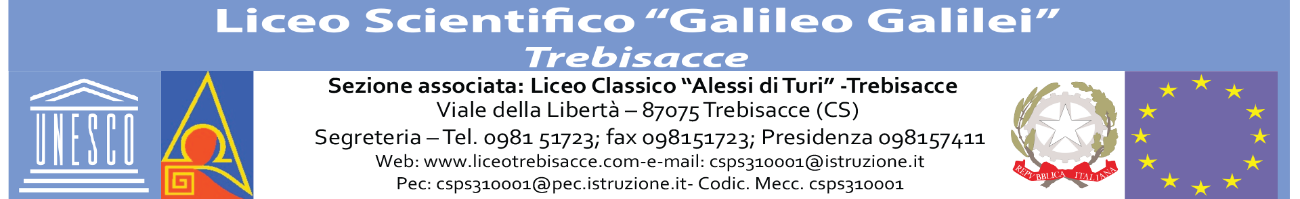 Al Dirigente Scolasticodel Polo Liceale di Trebisacce (CS)Oggetto: Domanda di partecipazione alla selezione per il conferimento dell’incarico di Funzione Strumentale al Piano dell’Offerta Formativa A.S. 2021-2022. (da inviare via e-mail entro e non oltre LE ORE 12:00  del 10 settembre 2021)__l__ sottoscritt_  Cognome _______________________Nome  ____________________________    nat__ il   _____________________	a |_________________________ Provincia _______________ docente di______________________________________________________presso questo Istituto, VISTA  la  delibera  N. 8  del Collegio Docenti  del 03/09/2021;considerate le Aree  e la ripartizione delle  relative azioni  per la realizzazione del  PTOF e del PDM  come di seguito indicate: C H I E D E  l'assegnazione dell’incarico di  funzione-strumentale  in  coerenza con il piano triennale dell'offerta formativa dell’Istituto per l'area N…  ovvero:____________________________________________________________ e per la realizzazione delle azioni in essa previste .A tal fine, ai sensi degli artt. 46 e 47 del D.P.R. 28/12/2000, n. 455 e consapevole che le dichiarazioni mendaci sono punite ai sensi degli artt. 483, 495, 496 del Codice Penale e delle leggi speciali in materiaDICHIARAdi aver partecipato alle iniziative di formazione e/o aver conseguito titoli inerenti all’area della funzione di cui si allega elenco;di aver realizzato i progetti inerenti all’area della funzione di cui si allega elenco;di aver svolto la funzione negli anni precedenti con plauso finale del Collegio e/o aver svolto incarichi analoghi di cui si allega elenco (presso lo stesso Istituto o altrove);di aver svolto servizio presso l’Istituto per anni _______;di essere in ruolo dall’anno scolastico _____________ totale anni_______;di possedere le competenze informatiche di base per la produzione autonoma dei documenti di gestione dei progetti (compresa l’eventuale documentazione da diffondere sul sito web) e per il loro monitoraggio su piattaforma.Altresì si impegna:a progettare  in forma collegiale con le altre figure strumentali  un piano  coordinato di interventi/attività  delle 5 Aree coerenti con il PTOF con il RAV ( SEZ .5 ) e il PDM anche ai fini della compilazione del Bilancio Sociale.a presentare entro il 09/06/2022 una rendicontazione collegiale  delle attività svolte e dei relativi  esiti conseguiti .a partecipare alla formazione nazionale e d’istituto necessaria per svolgere l’incaricoTrebisacce, ..........................................                   Firma___________________________AREA 1 - Coordinamento attività di analisi e revisione di PTOF, RAV e PDM;AREA 2 - Coordinamento e gestione delle attività di orientamento e continuitàAREA 3 - Inclusione e integrazioneAREA 4 – Supporto digitale e documentale all’ attività dei docentiAREA 5 – Valutazione e Autovalutazione, Invalsi, Regolamentazione